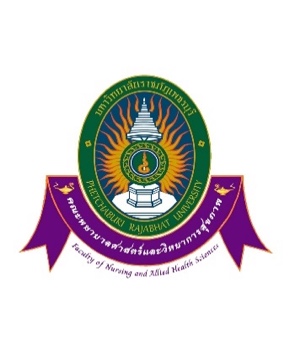 ใบรายงานการคุมสอบวิชาที่สอบ………………………………….…………………        Midterm Final  อื่นๆ (ระบุ) ...........................วันที่สอบ ............................................ เวลา ................................. วิธีการสอบ สอบแบบ On site 		 แจ้งลักษณะข้อสอบและเวลาที่ใช้สอบให้นักศึกษาทราบก่อนการสอบ		 แจ้งข้อควรปฏิบัติและบทลงโทษกรณีไม่ปฏิบัติตามให้นักศึกษาทราบก่อนการสอบ สอบแบบ On line		 แจ้งลักษณะข้อสอบและเวลาที่ใช้สอบให้นักศึกษาทราบก่อนการสอบ		 แจ้งข้อควรปฏิบัติและบทลงโทษกรณีไม่ปฏิบัติตามให้นักศึกษาทราบก่อนการสอบจำนวนนักศึกษาที่เข้าสอบทั้งหมด ................ คน นักศึกษาที่มาสาย/ขาดสอบ ................ คน ได้แก่..........................................................................................................................................................................................................................................................................................................................................................................................รายงานผลการคุมสอบ การสอบเป็นไปตามปกติ  การสอบมีเหตุการณ์ไม่พึงประสงค์ ………………………………………………………………………………………………....................................................................................................................................................................................... ....................................................................................................................................................................................... ....................................................................................................................................................................................... ....................................................................................................................................................................................... 	 เสนอให้ตั้งคณะกรรมการสอบสวนต่อเหตุการณ์ไม่พึงประสงค์ลงชื่อ ................................................... ผู้คุมสอบ		ลงชื่อ ..................................................... ผู้คุมสอบร่วม                                                   (................................................................................)		(................................................................................)ความเห็นของคณะกรรมการควบคุมการสอบ....................................................................................................................................................................................... ....................................................................................................................................................................................... .......................................................................................................................................................................................                                              ลงชื่อ ................................................... คณะกรรมการควบคุมการสอบ	                (................................................................................)	